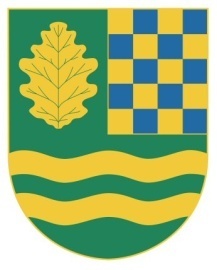 S v o l á v á m podle ustanovení § 92 zákona č. 128/2000 Sb., o obcích, ve znění pozdějších předpisůřádné  zasedání  č. 3/2018 „Zastupitelstva obce Nový Vestec“ na den :  30. 4.  2018  od 16.00 hod., které se bude konat v zasedací místnosti OÚ.Návrh programu : Rozpočtová změna č. 1/2018.Smlouva o nájmu pozemku- Urban.Dodatek ke smlouvě č. 1– řešení GDPR.Závěr.V Novém Vestci dne :  23.4.2018															Martin Šubrt							 starosta obce Nový VestecVyvěšeno :	23.4. 2018Svěšeno :	30.4. 2018